参考４例１計画地の隣接農地所有者位置図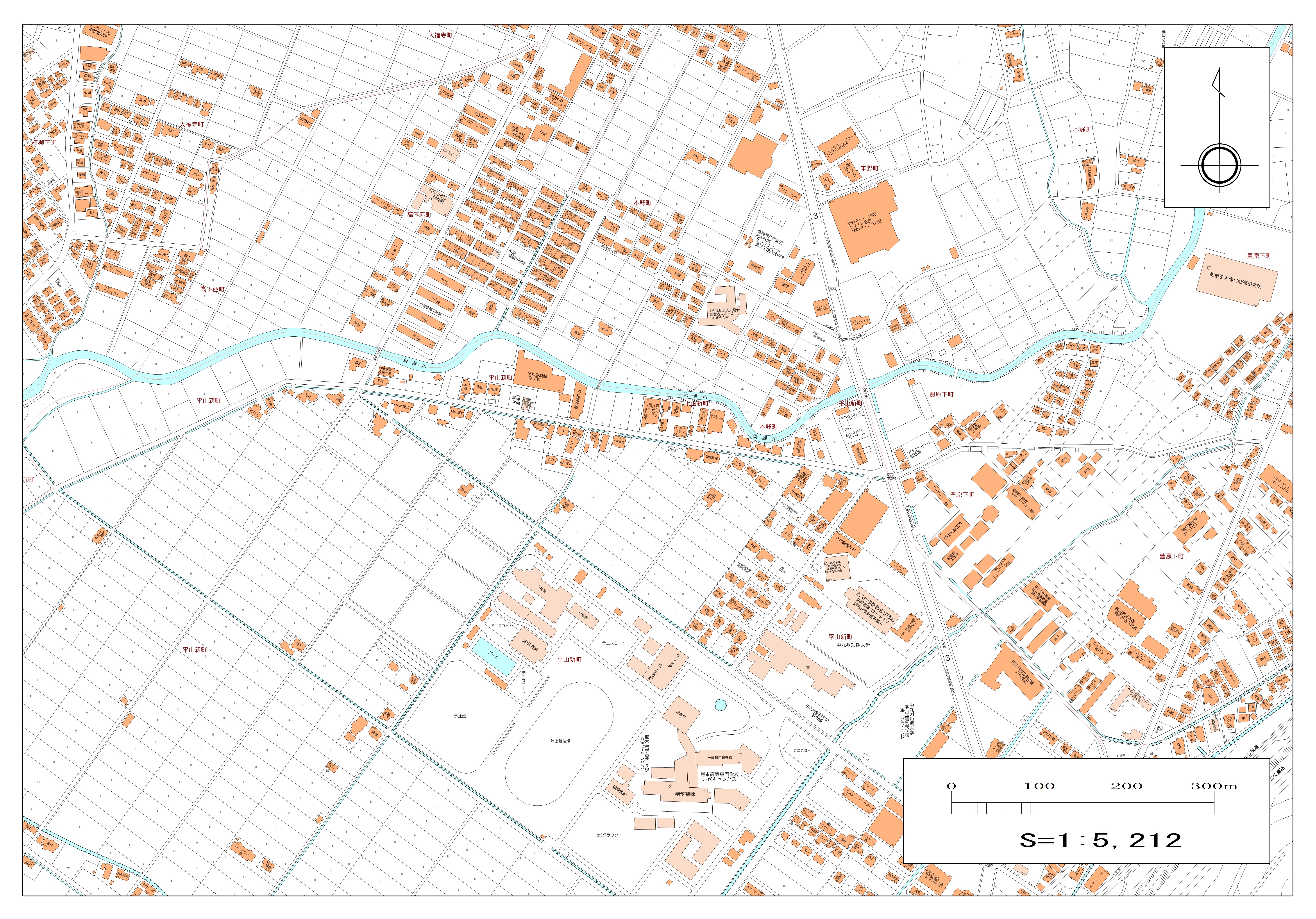 例２計画地の隣接農地所有者一覧土地の所在所有者氏名所有者住所〇〇町字◇◇　987△▽　◇◎□町67-89〇〇町字◇◇　978○○　○○○○町111-1〇〇町字◇◇　977□□　□□□□町55-5〇〇町字◇◇　976△△　△△▽△町123-45